Professional Growth Plan (PGP) FormStudent Name (Last, First, MI):       Program Name:      	Year in Program:       	Advisor:       	Evaluation Date:  Objective 1:      Activities to Accomplish the Objective:      Timeline for Completing Activities:      Criteria for Successfully Completing the Objective:      Objective 2:      Activities to Accomplish the Objective:      Timeline for Completing Activities:      Criteria for Successfully Completing the Objective:      ______________________________        ______________________________	  ______________Signature of Advisor			        Signature of Student			  Date -----------------------------------------------------------------------------------------------------------------------------Date PGP Successfully Completed: ______________________________Student Signature: ____________________________________________Advisor Signature:  ____________________________________________Coordinator/Director Signature: ________________________________Chair Signature: ______________________________________________ of EducationDepartment of Educational Psychology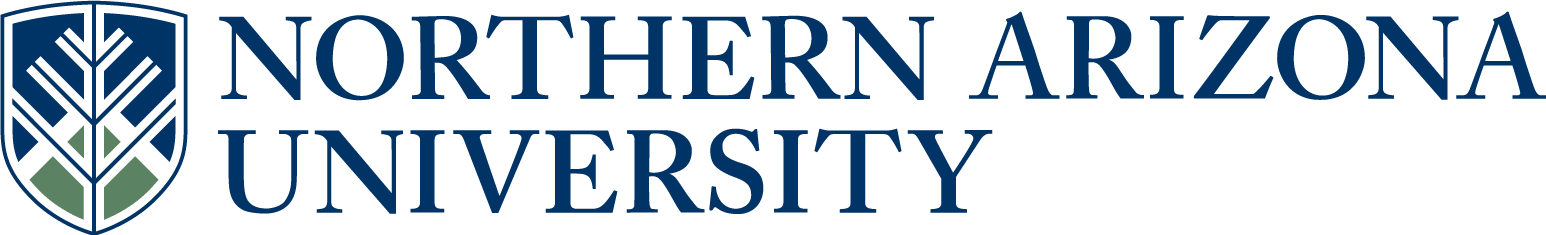 